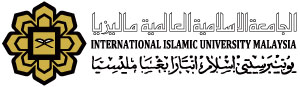 KULLIYYAH OF ISLAMIC REVEALED KNOWLEDGE AND HUMAN SCIENCESOFFICE OF DEPUTY DEAN (RESPONSIBLE RESEARCH AND INNOVATION)
HONORARIUM FOR EXAMINER OF MASTER’S THESIS CLAIM FORM__________________Signature of ExaminerDate:Note (*): Payment will be made if the Master’s evaluation report is submitted within one (1) month (maximum) after receiving the thesis from the Department.Part I : Examiner Particulars Part I : Examiner Particulars NameStaff No (IIUM Staff)Post / GradeDepartmentContact No.Email addressPart II: Details of Master’s Thesis Examined Part II: Details of Master’s Thesis Examined Thesis TitleStudent’s NameMatric. No.ProgrammeGradeDate received thesis from DepartmentDate submit thesis to DepartmentPart III: Examiner Declaration I, ______________________________________________________________________(name) hereby declared that all the information given herein is true. I am claiming the honorarium payment as Examiner of Master’s Thesis amounting to RM400.00 (Internal Examiner) / RM500.00 (External Examiner)*.  I attached herewith the copy of bank account detail for payment purposes.Part IV: Verification by Head of DepartmentI hereby verify that the Examiner, __________________________________________________ (name) is eligible to claim the honorarium payment as Examiner of Master’s Thesis.____________________________________Signature and Stamp of Head of DepartmentDate:Part V: Recommendation by Deputy Dean (Responsible Research and Innovation)Part V: Recommendation by Deputy Dean (Responsible Research and Innovation)[     ]  Recommended[     ]  Not RecommendedPlease state the reason if Not Recommended: Please state the reason if Not Recommended: _________________Signature and StampDate:_________________Signature and StampDate:Part VI: Approval by the Dean / Senior Deputy DirectorPart VI: Approval by the Dean / Senior Deputy Director[     ]  Approved[     ]  Not ApprovedPlease state the reason if Not Approved: Please state the reason if Not Approved: _________________Signature and StampDate:_________________Signature and StampDate: